PROPOSALPENGABDIAN KEPADA MASYARAKAT YUNIORUNIVERSITAS LAMPUNG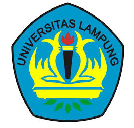 PENYULUHAN DAN EDUKASI ZOONOSIS KEPADA PETERNAK UNGGAS DI KOTA METRO PROVINSI LAMPUNG dr. M. Ricky Ramadhian, S. Ked., M.Scdr. Nurul Utami, S.Keddr. Ryan Falamy, S.Keddr. Nora Ramkita, S.KedDibiayai oleh DIPA BLU UNILA Tahun Anggaran 2017Sesuai Surat Perjanjian Pelaksanaan PenelitianNo. 935/UN.26.21/PM/2017PROGRAM STUDI PENDIDIKAN DOKTERFAKULTAS KEDOKTERANUNIVERSITAS LAMPUNG2017